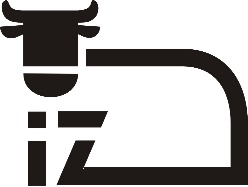 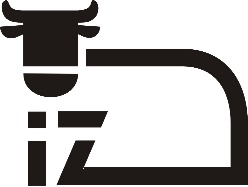 KR-01/10/23						                       Balice, 27.04.2023 r.Do wykonawców biorących udział w postępowaniu	Instytut Zootechniki – Państwowy Instytut Badawczy w Krakowie, ul. Sarego 2, Zamawiający w postępowaniu na „Dostawa urządzeń do monitoringu Instytutu Zootechniki – Państwowego Instytutu Badawczego informuje, iż wpłynęły pytania od wykonawców dotyczące specyfikacji warunków zamówienia. Poniżej przedstawiamy treść pytań z odpowiedziami udzielonymi przez Zamawiającego:Pytanie nr 1Mam pytanie dot. specyfikacji technicznej mianowicie czy jeśli urządzenia będą spełniać wszystkie minimalne wymagania ze specyfikacji technicznej to nie ma znaczenia od jakiego producenta pochodzą urządzenia? Zapytanie dot. pozycji 1 i 4 ponieważ przy pozycjach 2,3 oraz 5 zostało wyszczególnione, że chodzi o sprzęt Hika. Ponad to w specyfikacji przy pozycji nr 3 jest sprzeczność: 3. Kamera IP nr 3 Parametr lub cecha Minimalne parametry techniczne
Typ Analog HD , tubowa Czy chodzi o kamerę IP czy analogową?Odpowiedź do pytania nr 1W odpowiedzi na powyższe pytanie Zamawiający informuje, iż Kamera nr 1 i Kamera nr 4 (podobnie jak Kamera nr 2, 3) muszą być kompatybilna z posiadanym przez zamawiającego rejestratorem firmy Hikvision.W nagłówku opisu kamery nr 3 nastąpił błąd poprzez dodanie słowa IP. Zamawiający informuje, iż poprawny zapis to: 3. Kamera nr 3.UWAGA: Dodatkowo informujemy, iż Zamawiający w Specyfikacji Warunków Zamówienia (SWZ) nie wymaga złożenia w treści oferty opisów oferowanych produktów. W przypadku załączenia do oferty powyższych opisów Zamawiający nie jest zobowiązany do ich badania. Wykonawca w przypadku zawarcia umowy z Zamawiającym zobowiązany będzie do dostawy przedmiotu umowy zgodnego z opisem wskazanym w SWZ.Mariusz Cichecki       …………………………Podpis Kierownika Zamawiającego
 lub osoby upoważnionej przez    Dyrektora IZ-PIBINSTYTUT  ZOOTECHNIKIPAŃSTWOWY  INSTYTUT  BADAWCZYNATIONAL  RESEARCH  INSTITUTE  OF  ANIMAL  PRODUCTION